Welcome to the Niagara University Invitational Scholarship Program!
Saturday, January 21, 2017
Afternoon Session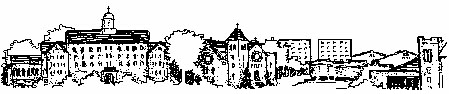 Schedule of Events3:00 p.m. 				Tours of Campus StudentsPlease be sure to be in or near the Multi-Purpose Room in Lower-Level Gallagher center ten (10) minutes prior to your scheduled interview. Your group letter will be announced and a Niagara University staff member will escort you to and from your interview room. 11:00-11:30 a.m.  Check-In/Tours of CampusLower Level Gallagher Center 11:30 a.m. – 12:30 p.m.LunchDining Commons 12:30 p.m. - 12:45 p.m.WelcomeMulti-Purpose Room (Gallagher Center)1:00 p.m. – 3:00 p.m.Schedule Interview SessionsVarious Locations1:00 p.m.The Power of Niagara   Multi-Purpose Room (Gallagher Center)1:30 p.m.2:00 p.m. NU’s  Honors Program

Academics beyond the RidgeMulti-Purpose Room (Gallagher Center)

 Multi-Purpose Room (Gallagher Center)
2:30 p.m.Fly Higher
Multi-Purpose Room (Gallagher Center)
